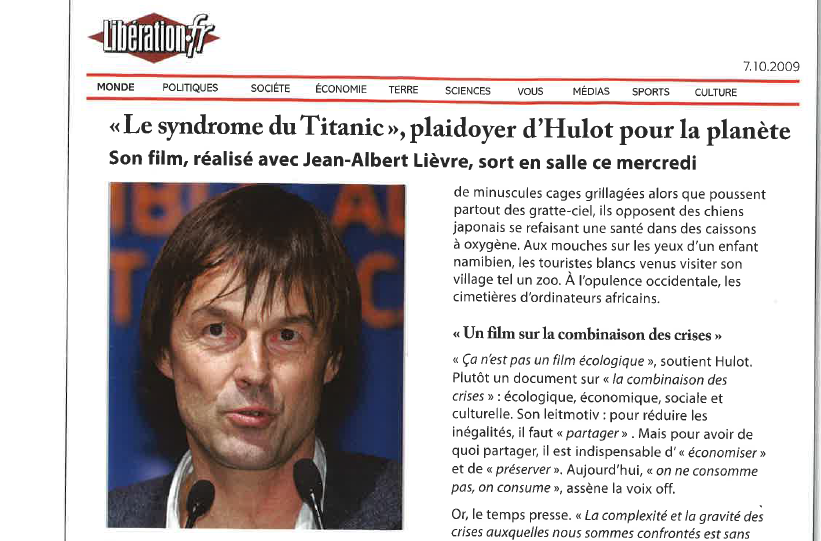 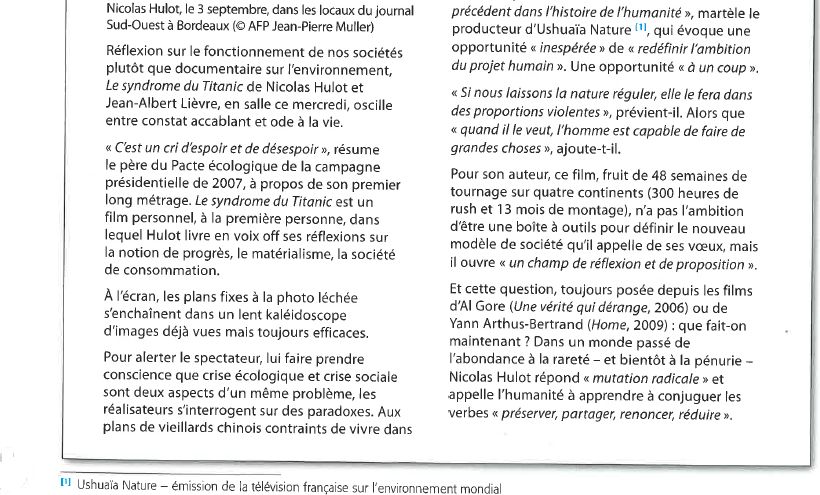 Source: French B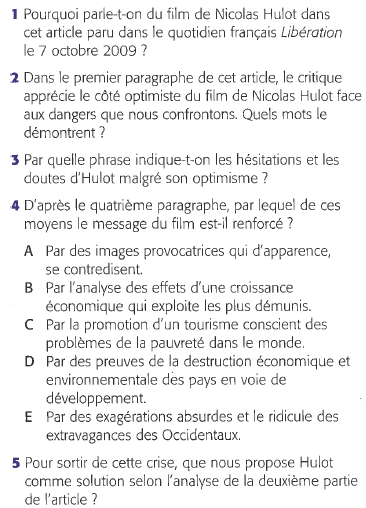 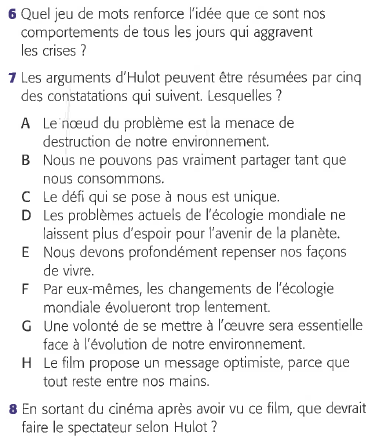 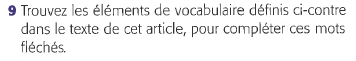 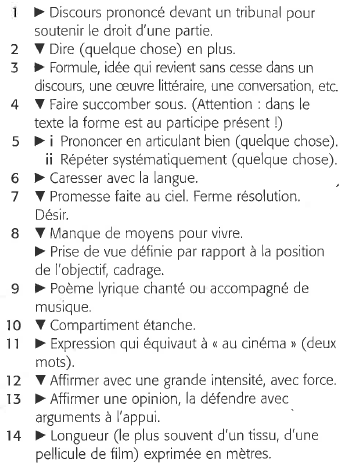 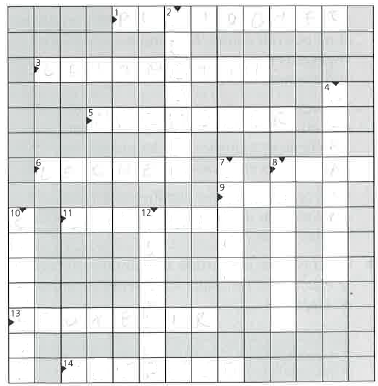 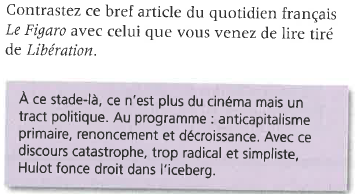 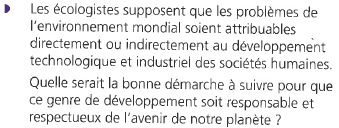 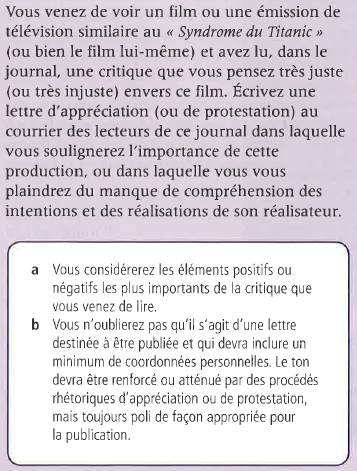 